2022 Voices and Choices Conference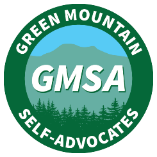 September 19 through September 30Call for Presenters!The conference theme is Self-Advocacy - Together We Stand. We are not alone, we stick together. Friends helping friends to grow self-advocacy and create new connections. Respect is a cornerstone for true friendship.We are looking for workshops that:Are 60 minutes long. You need to write an outline. Include directions for activities you will teach.Are interactive (5 minutes of talking maximum before involving the audience in some way) Use humor, music, role plays, short videos, small group work, games, activities,Move at a reasonable pace (not fast) give enough time for all to understand You must have slides that go with what you are teaching. The workshop is on zoom so people need something to look at when you are talking.Who can present?Preference will be given to workshops taught by people with disabilities. Support can be given by others, but self-advocates must be the lead presenters. Self-Advocates who present will be paid $75. (only 3 paid presenters per workshop). First time presenters will be asked to share all of their presentation materials with GMSA staff ahead of time so we can assist you as needed.We are accepting applications now! The deadline is August 15, 2022 but we encourage you to send them to us now. We will let you know if you are accepted a week or so after we get your application.When are you available to present? Pick at least 2 times.(You will only be presenting one of the times you pick.)  Name of your workshop: ____________________________________________________ _________________________________________________________________________Describe your workshop. This will be used to tell people about your workshops.____________________________________________________________________________________________________________________________________________________________________________________________________________________________________________________________________________________________________Tell us at least 3 things people will learn:____________________________________________________________________ ____________________________________________________________________ ____________________________________________________________________ ____________________________________________________________________ ____________________________________________________________________ Make a list of what will happen during your workshop.____________________________________________________________________ ____________________________________________________________________ ____________________________________________________________________ ____________________________________________________________________ ____________________________________________________________________ ____________________________________________________________________ ____________________________________________________________________ ____________________________________________________________________ ____________________________________________________________________ ____________________________________________________________________ PresenterName: Phone:	 Email: Are you a person with a disability? 	Yes	 or	NoPresenterName: Phone:	 Email: Are you a person with a disability? 	Yes	 or	NoPresenterName: Phone:	 Email: Are you a person with a disability? 	Yes	 or	NoYour Contact Person at Green Mountain Voices and Choices Conference is:Name: Karen Topper	Phone: 802-249-6659	Email: topper@gmsavt.orgDay10:00 to 11:002:00 to 3:006:00 to 7:00Monday September 19Tuesday September 20Wednesday September 21Thursday September 22Friday September 23Monday September 26XXXXXXXXXXXXXXXXTuesday September 27Wednesday September 28Thursday September 29Friday September 30